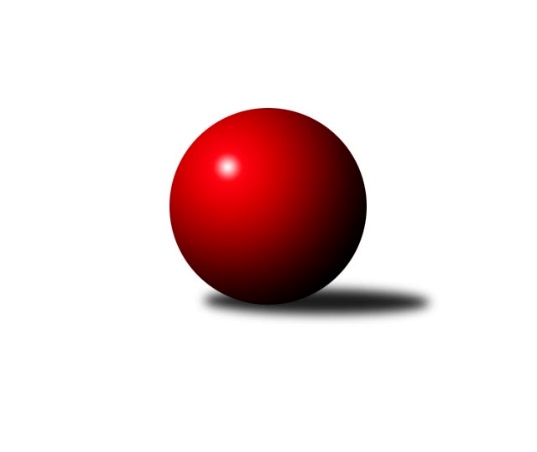 Č.6Ročník 2021/2022	6.11.2021Nejlepšího výkonu v tomto kole: 3383 dosáhlo družstvo: KK Jiskra Rýmařov 3. KLM C 2021/2022Výsledky 6. kolaSouhrnný přehled výsledků:TJ Opava 	- TJ Prostějov 	2:6	3232:3276	11.0:13.0	6.11.KK Zábřeh B	- TJ Horní Benešov ˝B˝	8:0	       kontumačně		6.11.TJ Sokol Chvalíkovice	- TJ Odry 	6:2	3358:3220	15.0:9.0	6.11.KK Jiskra Rýmařov 	- TJ Sokol Bohumín 	8:0	3383:3074	22.0:2.0	6.11.Sokol Přemyslovice 	- TJ Unie Hlubina	5.5:2.5	3256:3222	11.0:13.0	6.11.TJ Spartak Přerov ˝B˝	- TJ Tatran Litovel 	6:2	3261:3180	15.0:9.0	6.11.Tabulka družstev:	1.	KK Jiskra Rýmařov	6	4	1	1	34.0 : 14.0 	91.5 : 52.5 	 3236	9	2.	TJ Opava	6	4	1	1	32.0 : 16.0 	89.0 : 55.0 	 3230	9	3.	TJ Unie Hlubina	6	4	0	2	30.5 : 17.5 	84.0 : 60.0 	 3193	8	4.	Sokol Přemyslovice	6	4	0	2	30.0 : 18.0 	73.5 : 70.5 	 3179	8	5.	TJ Sokol Chvalíkovice	6	4	0	2	29.0 : 19.0 	77.5 : 66.5 	 3326	8	6.	TJ Spartak Přerov ˝B˝	6	4	0	2	27.0 : 21.0 	72.5 : 71.5 	 3143	8	7.	TJ Prostějov	6	3	0	3	23.5 : 24.5 	71.0 : 73.0 	 3217	6	8.	TJ Odry	6	3	0	3	23.0 : 25.0 	73.5 : 70.5 	 3258	6	9.	TJ Sokol Bohumín	6	2	0	4	16.0 : 32.0 	53.5 : 90.5 	 3073	4	10.	KK Zábřeh B	6	1	1	4	19.0 : 29.0 	77.0 : 67.0 	 3163	3	11.	TJ Tatran Litovel	6	1	1	4	15.0 : 33.0 	51.5 : 92.5 	 3161	3	12.	TJ Horní Benešov ˝B˝	6	0	0	6	9.0 : 39.0 	49.5 : 94.5 	 3149	0Podrobné výsledky kola:	 TJ Opava 	3232	2:6	3276	TJ Prostějov 	Petr Bracek	138 	 159 	 130 	146	573 	 3:1 	 533 	 134	135 	 133	131	Max Trunečka	Michal Blažek	133 	 121 	 139 	125	518 	 1:3 	 567 	 136	164 	 134	133	Jan Pernica	Luděk Slanina	132 	 127 	 137 	133	529 	 0:4 	 557 	 139	132 	 144	142	Bronislav Diviš	Maciej Basista	141 	 133 	 113 	153	540 	 2:2 	 546 	 130	140 	 124	152	Karel Zubalík	Tomáš Valíček	135 	 122 	 129 	134	520 	 3:1 	 511 	 131	133 	 127	120	Miroslav Znojil	Milan Jahn	149 	 155 	 119 	129	552 	 2:2 	 562 	 135	159 	 146	122	Aleš Čapkarozhodčí:  Vedoucí družstevNejlepší výkon utkání: 573 - Petr Bracek	 KK Zábřeh B		8:0		TJ Horní Benešov ˝B˝rozhodčí: Soňa KeprtováKONTUMACE	 TJ Sokol Chvalíkovice	3358	6:2	3220	TJ Odry 	Otto Mückstein	139 	 132 	 125 	142	538 	 0:4 	 594 	 142	156 	 134	162	Marek Frydrych	Jiří Staněk	147 	 161 	 142 	142	592 	 4:0 	 521 	 130	133 	 133	125	Daniel Ševčík st.	Josef Hendrych *1	138 	 140 	 135 	124	537 	 3:1 	 530 	 137	149 	 127	117	Petr Dvorský	Vladimír Valenta	146 	 137 	 114 	136	533 	 3:1 	 524 	 129	134 	 128	133	Martin Pavič	Aleš Staněk	162 	 159 	 162 	137	620 	 3:1 	 511 	 134	104 	 128	145	Michal Pavič	David Hendrych	125 	 126 	 144 	143	538 	 2:2 	 540 	 131	127 	 140	142	Karel Chlevišťanrozhodčí:  Vedoucí družstevstřídání: *1 od 90. hodu Jonas MücksteinNejlepší výkon utkání: 620 - Aleš Staněk	 KK Jiskra Rýmařov 	3383	8:0	3074	TJ Sokol Bohumín 	Michal Davidík	133 	 133 	 139 	151	556 	 4:0 	 491 	 115	125 	 121	130	Jaroslav Klus	Ladislav Stárek	130 	 140 	 135 	144	549 	 4:0 	 508 	 124	120 	 125	139	Jan Zaškolný	Ladislav Janáč	149 	 137 	 140 	138	564 	 4:0 	 486 	 127	129 	 118	112	Stanislav Sliwka	Petr Chlachula	143 	 133 	 130 	156	562 	 3:1 	 512 	 126	147 	 110	129	Jozef Kuzma	Antonín Sochor	147 	 150 	 129 	135	561 	 3:1 	 529 	 138	124 	 142	125	Roman Honl	Jaroslav Tezzele	143 	 138 	 155 	155	591 	 4:0 	 548 	 133	137 	 143	135	Karol Nitkarozhodčí: Jiří PolášekNejlepší výkon utkání: 591 - Jaroslav Tezzele	 Sokol Přemyslovice 	3256	5.5:2.5	3222	TJ Unie Hlubina	Ivan Říha	122 	 149 	 135 	151	557 	 2:2 	 524 	 127	115 	 142	140	Martin Marek	Eduard Tomek	128 	 129 	 126 	132	515 	 2:2 	 515 	 139	122 	 132	122	Michal Zatyko	Radek Grulich	141 	 141 	 137 	167	586 	 3:1 	 521 	 122	151 	 131	117	Petr Basta	Michal Kolář *1	125 	 112 	 126 	111	474 	 0:4 	 566 	 164	135 	 128	139	Jan Žídek	Jan Sedláček	151 	 125 	 154 	163	593 	 4:0 	 492 	 121	118 	 130	123	Pavel Marek *2	Tomáš Fraus	118 	 126 	 142 	145	531 	 0:4 	 604 	 156	144 	 145	159	Přemysl Žáčekrozhodčí: Jiří Zapletalstřídání: *1 od 43. hodu Jiří Šoupal, *2 od 61. hodu Tomáš RechtorisNejlepší výkon utkání: 604 - Přemysl Žáček	 TJ Spartak Přerov ˝B˝	3261	6:2	3180	TJ Tatran Litovel 	Michal Loučka	145 	 128 	 124 	113	510 	 1:3 	 540 	 127	148 	 129	136	Kamil Axmann	Vojtěch Venclík	136 	 145 	 126 	156	563 	 2:2 	 546 	 119	128 	 142	157	Jiří Čamek	Vladimír Mánek	136 	 135 	 136 	128	535 	 3:1 	 508 	 126	138 	 117	127	Jiří Fiala	David Janušík	140 	 142 	 132 	126	540 	 3:1 	 518 	 143	131 	 123	121	Miroslav Sigmund	Milan Kanda	137 	 153 	 155 	151	596 	 4:0 	 530 	 130	137 	 131	132	David Čulík	Ondřej Holas	139 	 131 	 145 	102	517 	 2:2 	 538 	 117	162 	 140	119	Miroslav Talášekrozhodčí: Jiří Divila, Roman GoldemundNejlepší výkon utkání: 596 - Milan KandaPořadí jednotlivců:	jméno hráče	družstvo	celkem	plné	dorážka	chyby	poměr kuž.	Maximum	1.	Marek Frydrych	TJ Odry 	604.17	395.9	208.3	2.4	4/4	(633)	2.	Aleš Staněk	TJ Sokol Chvalíkovice	576.44	383.9	192.6	3.8	3/4	(620)	3.	David Hendrych	TJ Sokol Chvalíkovice	571.83	371.2	200.7	2.8	4/4	(616)	4.	Josef Hendrych	TJ Sokol Chvalíkovice	562.63	379.9	182.8	4.8	4/4	(586)	5.	Jaroslav Tezzele	KK Jiskra Rýmařov 	560.08	370.0	190.1	2.2	4/4	(591)	6.	Jiří Staněk	TJ Sokol Chvalíkovice	557.33	378.0	179.3	5.9	3/4	(592)	7.	Radek Grulich	Sokol Přemyslovice 	554.75	355.8	198.9	2.2	3/3	(586)	8.	Antonín Sochor	KK Jiskra Rýmařov 	553.75	371.3	182.4	3.1	4/4	(579)	9.	Přemysl Žáček	TJ Unie Hlubina	553.67	375.2	178.5	5.2	3/3	(604)	10.	Petr Bracek	TJ Opava 	552.83	370.4	182.4	4.9	4/4	(590)	11.	Ladislav Janáč	KK Jiskra Rýmařov 	552.17	370.2	182.0	4.8	3/4	(615)	12.	Bohuslav Čuba	TJ Horní Benešov ˝B˝	552.00	371.2	180.8	4.2	2/3	(584)	13.	Jan Žídek	TJ Unie Hlubina	551.72	372.0	179.7	3.3	3/3	(566)	14.	Maciej Basista	TJ Opava 	549.33	375.0	174.3	6.9	4/4	(564)	15.	Petr Chlachula	KK Jiskra Rýmařov 	547.67	366.9	180.8	7.3	3/4	(578)	16.	Milan Jahn	TJ Opava 	546.42	362.8	183.7	3.6	4/4	(563)	17.	Karel Chlevišťan	TJ Odry 	545.92	363.1	182.8	2.6	4/4	(572)	18.	Jan Sochor	KK Jiskra Rýmařov 	544.17	365.0	179.2	4.8	3/4	(563)	19.	Michal Klich	TJ Horní Benešov ˝B˝	543.50	373.5	170.0	7.0	2/3	(546)	20.	Vojtěch Venclík	TJ Spartak Přerov ˝B˝	543.08	363.8	179.3	4.8	4/4	(593)	21.	Kamil Axmann	TJ Tatran Litovel 	542.50	371.5	171.0	5.0	3/4	(569)	22.	Karel Zubalík	TJ Prostějov 	542.08	362.6	179.5	5.4	4/4	(566)	23.	Jan Pernica	TJ Prostějov 	541.00	367.5	173.5	3.9	4/4	(586)	24.	Bronislav Diviš	TJ Prostějov 	540.11	375.4	164.7	6.1	3/4	(571)	25.	Martin Flídr	KK Zábřeh B	539.25	363.9	175.4	9.4	4/4	(593)	26.	Max Trunečka	TJ Prostějov 	538.67	370.8	167.9	6.9	4/4	(573)	27.	Jiří Čamek	TJ Tatran Litovel 	538.58	378.2	160.4	6.5	4/4	(555)	28.	Ivan Říha	Sokol Přemyslovice 	538.33	356.3	182.1	3.3	3/3	(564)	29.	Martin Marek	TJ Unie Hlubina	536.00	357.7	178.3	6.1	3/3	(564)	30.	Aleš Čapka	TJ Prostějov 	535.58	357.9	177.7	7.3	4/4	(562)	31.	Michal Pavič	TJ Odry 	535.33	357.1	178.3	3.3	4/4	(578)	32.	Jan Sedláček	Sokol Přemyslovice 	534.89	363.2	171.7	5.6	3/3	(593)	33.	Petr Dvorský	TJ Odry 	534.00	357.8	176.3	5.5	4/4	(576)	34.	František Baleka	TJ Tatran Litovel 	533.33	361.2	172.2	5.7	3/4	(561)	35.	Jiří Michálek	KK Zábřeh B	533.13	365.9	167.3	4.8	4/4	(562)	36.	Milan Kanda	TJ Spartak Přerov ˝B˝	532.92	356.8	176.2	7.1	4/4	(596)	37.	Martin Holas	TJ Spartak Přerov ˝B˝	532.50	367.0	165.5	7.5	4/4	(585)	38.	Michal Davidík	KK Jiskra Rýmařov 	531.50	357.5	174.0	5.8	3/4	(573)	39.	Pavel Marek	TJ Unie Hlubina	530.78	362.6	168.2	7.1	3/3	(544)	40.	Tomáš Valíček	TJ Opava 	529.92	361.8	168.1	7.0	4/4	(568)	41.	Karol Nitka	TJ Sokol Bohumín 	529.67	355.1	174.6	6.8	4/4	(554)	42.	Eduard Tomek	Sokol Přemyslovice 	528.75	369.0	159.8	5.8	3/3	(573)	43.	Josef Matušek	TJ Horní Benešov ˝B˝	528.33	366.1	162.2	6.1	3/3	(547)	44.	Michal Blažek	TJ Opava 	528.25	360.6	167.7	6.8	4/4	(609)	45.	Jiří Flídr	KK Zábřeh B	527.75	355.0	172.8	5.3	4/4	(542)	46.	Luděk Zeman	TJ Horní Benešov ˝B˝	527.33	348.0	179.3	5.7	3/3	(533)	47.	Martin Pavič	TJ Odry 	527.17	355.4	171.8	5.1	4/4	(579)	48.	Petr Dankovič	TJ Horní Benešov ˝B˝	526.50	356.5	170.0	10.5	2/3	(550)	49.	Miroslav Talášek	TJ Tatran Litovel 	525.63	361.6	164.0	8.8	4/4	(544)	50.	Jiří Fiala	TJ Tatran Litovel 	524.08	366.7	157.4	9.8	4/4	(569)	51.	Luděk Slanina	TJ Opava 	523.17	358.0	165.2	7.1	4/4	(561)	52.	Jonas Mückstein	TJ Sokol Chvalíkovice	522.75	359.1	163.6	9.8	4/4	(544)	53.	Miroslav Znojil	TJ Prostějov 	519.50	353.8	165.8	6.8	4/4	(539)	54.	Miroslav Štěpán	KK Zábřeh B	518.00	360.5	157.5	10.3	4/4	(548)	55.	Vladimír Mánek	TJ Spartak Přerov ˝B˝	517.67	358.2	159.4	8.3	3/4	(594)	56.	Fridrich Péli	KK Zábřeh B	517.63	355.8	161.9	6.8	4/4	(532)	57.	Petr Basta	TJ Unie Hlubina	517.56	357.6	159.9	6.6	3/3	(536)	58.	Miroslav Sigmund	TJ Tatran Litovel 	517.33	361.3	156.0	10.3	3/4	(540)	59.	Jiří Šoupal	Sokol Přemyslovice 	517.00	345.2	171.8	3.3	3/3	(558)	60.	Michal Zatyko	TJ Unie Hlubina	516.39	351.7	164.7	6.4	3/3	(536)	61.	Michal Kolář	Sokol Přemyslovice 	516.33	352.3	164.0	9.3	3/3	(527)	62.	David Janušík	TJ Spartak Přerov ˝B˝	515.50	363.3	152.2	10.7	3/4	(551)	63.	Petr Dankovič	TJ Horní Benešov ˝B˝	515.00	355.3	159.7	8.0	3/3	(542)	64.	Stanislav Sliwka	TJ Sokol Bohumín 	513.83	353.4	160.4	4.3	4/4	(546)	65.	Roman Honl	TJ Sokol Bohumín 	510.89	357.1	153.8	7.8	3/4	(529)	66.	Michal Loučka	TJ Spartak Přerov ˝B˝	510.67	352.6	158.1	9.1	3/4	(570)	67.	Daniel Ševčík st.	TJ Odry 	510.00	353.7	156.3	8.4	4/4	(540)	68.	Robert Kučerka	TJ Horní Benešov ˝B˝	502.50	355.0	147.5	8.8	2/3	(512)	69.	Jiří Polášek	KK Jiskra Rýmařov 	501.67	357.7	144.0	11.3	3/4	(526)	70.	Jan Zaškolný	TJ Sokol Bohumín 	494.00	331.0	163.0	12.0	4/4	(508)	71.	Jaroslav Klus	TJ Sokol Bohumín 	491.25	347.2	144.1	9.3	4/4	(507)		Otto Mückstein	TJ Sokol Chvalíkovice	563.50	359.8	203.7	6.0	2/4	(591)		Ladislav Stárek	KK Jiskra Rýmařov 	554.50	377.5	177.0	4.0	2/4	(560)		Roman Rolenc	TJ Prostějov 	552.00	359.0	193.0	4.0	1/4	(552)		Michal Blažek	TJ Horní Benešov ˝B˝	551.00	380.0	171.0	10.0	1/3	(551)		Petr Kuttler	TJ Sokol Bohumín 	547.00	364.5	182.5	4.5	2/4	(566)		Petr Axmann	TJ Tatran Litovel 	546.75	378.5	168.3	7.0	2/4	(555)		Lukáš Modlitba	TJ Sokol Bohumín 	542.00	364.8	177.3	6.5	2/4	(562)		Dalibor Hamrozy	TJ Sokol Bohumín 	536.00	345.0	191.0	7.0	1/4	(536)		Stanislav Beňa st.	TJ Spartak Přerov ˝B˝	536.00	378.0	158.0	11.0	1/4	(536)		Radek Hendrych	TJ Sokol Chvalíkovice	535.50	369.5	166.0	6.0	2/4	(562)		Vladimír Valenta	TJ Sokol Chvalíkovice	532.00	357.0	175.0	8.0	2/4	(533)		Vojtěch Rozkopal	TJ Odry 	531.00	366.0	165.0	6.0	1/4	(546)		David Čulík	TJ Tatran Litovel 	530.00	378.0	152.0	17.0	1/4	(530)		Tomáš Fraus	Sokol Přemyslovice 	529.50	356.5	173.0	6.8	1/3	(552)		Martin Vitásek	KK Zábřeh B	524.50	356.5	168.0	10.3	2/4	(549)		Jan Fadrný	TJ Horní Benešov ˝B˝	522.67	346.0	176.7	7.7	1/3	(534)		Petr Chodura	TJ Unie Hlubina	522.00	365.0	157.0	14.0	1/3	(522)		Jiří Kohoutek	TJ Spartak Přerov ˝B˝	521.50	364.0	157.5	16.5	2/4	(527)		Martin Vološčuk	KK Zábřeh B	515.00	353.0	162.0	8.0	1/4	(515)		Jan Körner	KK Zábřeh B	513.50	350.0	163.5	5.0	2/4	(525)		Zdeněk Smrža	TJ Horní Benešov ˝B˝	512.00	358.5	153.5	11.0	1/3	(554)		Jozef Kuzma	TJ Sokol Bohumín 	512.00	380.0	132.0	16.0	1/4	(512)		Ondřej Holas	TJ Spartak Přerov ˝B˝	510.50	356.5	154.0	9.0	1/4	(517)		René Světlík	TJ Sokol Bohumín 	509.00	345.0	164.0	11.0	1/4	(509)		Martin Švrčina	TJ Horní Benešov ˝B˝	501.00	339.0	162.0	7.0	1/3	(501)		Martin Rédr	TJ Spartak Přerov ˝B˝	471.00	331.0	140.0	9.0	1/4	(471)		Štefan Dendis	TJ Sokol Bohumín 	466.00	324.0	142.0	8.0	1/4	(466)		Jaroslav Heblák	KK Jiskra Rýmařov 	447.00	310.0	137.0	17.0	1/4	(447)		Pavel Hampl	TJ Tatran Litovel 	429.50	313.5	116.0	18.5	2/4	(435)Sportovně technické informace:Starty náhradníků:registrační číslo	jméno a příjmení 	datum startu 	družstvo	číslo startu6252	Vladimír Valenta	06.11.2021	TJ Sokol Chvalíkovice	2x17125	Jozef Kuzma	06.11.2021	TJ Sokol Bohumín 	2x
Hráči dopsaní na soupisku:registrační číslo	jméno a příjmení 	datum startu 	družstvo	Program dalšího kola:13.11.2021	so	10:00	TJ Tatran Litovel  - KK Zábřeh B	13.11.2021	so	12:00	TJ Prostějov  - TJ Spartak Přerov ˝B˝	13.11.2021	so	13:00	TJ Odry  - TJ Opava 	13.11.2021	so	13:30	TJ Sokol Bohumín  - TJ Horní Benešov ˝B˝	13.11.2021	so	14:00	KK Jiskra Rýmařov  - Sokol Přemyslovice 	13.11.2021	so	15:30	TJ Unie Hlubina - TJ Sokol Chvalíkovice	Nejlepší šestka kola - absolutněNejlepší šestka kola - absolutněNejlepší šestka kola - absolutněNejlepší šestka kola - absolutněNejlepší šestka kola - dle průměru kuželenNejlepší šestka kola - dle průměru kuželenNejlepší šestka kola - dle průměru kuželenNejlepší šestka kola - dle průměru kuželenNejlepší šestka kola - dle průměru kuželenPočetJménoNázev týmuVýkonPočetJménoNázev týmuPrůměr (%)Výkon3xAleš StaněkChvalíkovice6201xPřemysl ŽáčekHlubina114.716041xPřemysl ŽáčekHlubina6042xAleš StaněkChvalíkovice114.286201xMilan KandaSp.Přerov B5961xJan SedláčekPřemyslovice112.625934xMarek FrydrychOdry5942xRadek GrulichPřemyslovice111.295861xJan SedláčekPřemyslovice5931xMilan KandaSp.Přerov B109.925962xJiří StaněkChvalíkovice5924xMarek FrydrychOdry109.49594